Velkommen til nytt skuleår på Høydalsmo skule! Då er tida her igjen. Sommaren går mot slutten og det er skulestart. Håpar alle har hatt anledning til å nyte det flotte været me har hatt denne sommaren. I skrivande stund høyrer eg lyden av lærarar som førebur mottaking av elevane våre. Me gler oss stort! I år byrjar det fem fantastiske fyrsteklassingar hjå oss. Me håpar de vil få fine, lærerike år ved skulen vår. Me har noko endring i lærarstaben vår. Anne Helen Jupskås har gått av med pensjon og Inger Lise Berge valde å reise attende til Kviteseid. Me har fått på plass to nye lærarar i deira stad; Ekteparet Ånund og Nora Cecilie Lien. I tillegg er Emilie Christine Kristiansen på plass som miljøterapeut. Velkomne skal de vere! Heldigvis startar me no skuleåret på grønt nivå. Det betyr nesten normal skulekvardag. Me må framleis vere nøye med handhygiene og halde oss heime når me er sjuke, men me planlegg skuleåret som før koronaen - og allereie på fredag blir det aktivitetsdag for heile skulen. Det blir supert!Alle elevar på skulen kan i frå skulestart teste seg i staden for å gå i karantene, om dei har vore nærkontakt til ein koronasmitta. Sjå info om dette på kommunen si heimeside.Litt praktisk info. Skuledagen vår startar 08.45 og held fram til kl. 14.25. Ungdomskulen vil frå 01.september få tilbod om skulemat att. Nokre gonger  gjennom skuleåret blir det kantine for heile skulen. Desse dagane er det ikkje skulemat for ungdomsskulen. Det blir og mat på SFO. Leksehjelp blir på måndagar frå kl. 14.30-15.30. Påmelding til dette kjem i løpet av kort tid. Me er glade for at me kan tilby dette frå 1.-10. klasse, og håpar elevane vil nytte seg av tilbodet.Det er terminsskifte i januar. Me held fram med utviklingssamtaler tidleg i dei to terminane, dei fyrste kjem i veke 39 og 40. Som tidlegare år skal me ha storforeldremøte med klasseforeldremøte i forkant eller i etterkant. Desse kjem i september. Utpå hausten skal me ha den tradisjonelle aksjonsveka vår, med Aksjonskveld i Høydalsmo. Nytt av året er at me har vald å digitalisere HØY-aktuelt – informasjonsheftet til dykk foreldre. De finn no HØY-aktuelt på kommunen si heimeside under Høydalsmo skule. Noko av det vanlege innhaldet er flytta. Dokument som ordensreglementet og aktuelt frå opplæringslova finn de under fana Reglement og forskrifter. Dokument til underskriving vi nå koma i Visma.Me ser fram til eit lærerikt og spanande skuleår for elevane våre og håpar på eit godt samarbeid med dykk foreldre - eit år som ikkje blir prega av pandemien, eit år der elevane kan lære og utvikle seg saman i eit trygt og godt skulemiljø.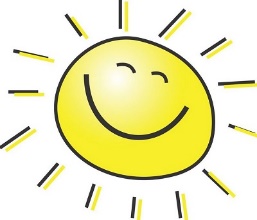 Det er flott å vere attende på Høydalsmo skule!Beste helsing skulen v/ Dordi